        ΠΡΟΓΡΑΜΜΑ  ΧΕΙΜΕΡΙΝΟΥ ΕΞΑΜΗΝΟΥ  ΑΚΑΔΗΜΑΪΚΟΥ  ΕΤΟΥΣ  2019-2020(Έναρξη μαθημάτων  Τρίτη 1 Οκτωβρίου 2019)Αίθουσες Γρυπάρειο Μέγαρο: Αίθουσα 111 Α΄ ορόφου, Εργαστήριο Νέων Τεχνολογιών  Β΄ ορόφου  202, Οπτικοακουστικό Εργαστήριο Β’ ορόφου 212,  Αίθουσες Γ’ ορόφου αρ. 304, 307Ιπποκράτους 7 1ος όροφος: μικρή Αίθουσα Α, Αμφιθέατρο: μεγάλη Αίθουσα (Αίθουσα Β) Αίθουσα: Αγγελοπούλου: Γρυπάρειο Μέγαρο, Σοφοκλέους και Αριστείδου 11         Αμφιθέατρο Παπαρηγοπούλου:                       Κτίριο ΜΘΕ (Παλαιό κτίριο Νομικής, 1ος όροφος)        Αίθουσα 16 Νομικής (Νέα Πτέρυγα ΜΘΕ, 7ος όροφος)         Αίθουσα 10, Νέο κτίριο ΜΘΕ της Νομικής, 5ος όροφοςΝΑ ΕΝΗΜΕΡΩΝΕΣΤΕ ΑΠΟ ΤΗΝ ΙΣΤΟΣΕΛΙΔΑ ΤΟΥ ΤΜΗΜΑΤΟΣ ΓΙΑ ΤΥΧΟΝ ΑΛΛΑΓΕΣΠΡΟΣΟΧΗ-ΤΑ ΜΑΘΗΜΑΤΑ ΘΑ ΞΕΚΙΝΗΣΟΥΝ 1 ΟΚΤΩΒΡΗΑ΄  ΕΞΑΜΗΝΟ-ΥΠΟΧΡΕΩΤΙΚΑ                                                              Α΄  ΕΞΑΜΗΝΟ- ΚΑΤ’ ΕΠΙΛΟΓΗ ΥΠΟΧΡΕΩΤΙΚΑΓ΄  ΕΞΑΜΗΝΟ- ΥΠΟΧΡΕΩΤΙΚΑΓ΄  ΕΞΑΜΗΝΟ- ΚΑΤ’ ΕΠΙΛΟΓΗ ΥΠΟΧΡΕΩΤΙΚΑΕ΄  ΕΞΑΜΗΝΟ – ΥΠΟΧΡΕΩΤΙΚΑ  ΜΑΘΗΜΑΤΑΖ΄  ΕΞΑΜΗΝΟ – ΥΠΟΧΡΕΩΤΙΚΑ  ΜΑΘΗΜΑΤΑΕ΄ ΚΑΙ  Ζ΄  ΕΞΑΜΗΝΟ – ΣΕΜΙΝΑΡΙΑΕ΄  ΚΑΙ  Ζ΄  ΕΞΑΜΗΝΑ - ΜΑΘΗΜΑΤΑ  ΕΠΙΛΟΓΗΣ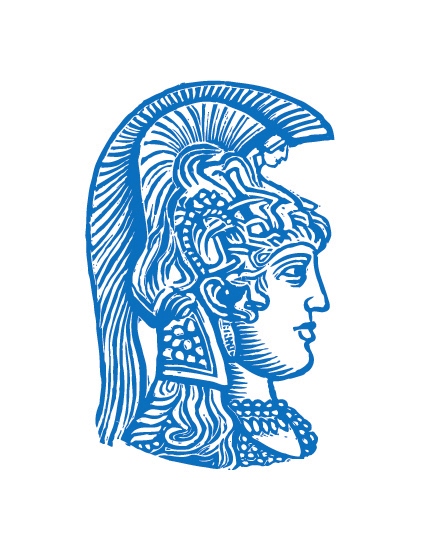        ΕΘΝΙΚΟ  ΚΑΙ  ΚΑΠΟΔΙΣΤΡΙΑΚΟ  ΠΑΝΕΠΙΣΤΗΜΙΟ  ΑΘΗΝΩΝ   ΤΜΗΜΑ  ΕΠΙΚΟΙΝΩΝΙΑΣ  ΚΑΙ  ΜΕΣΩΝ  ΜΑΖΙΚΗΣ  ΕΝΗΜΕΡΩΣΗΣΗΜΕΡΑΩΡΑΜΑΘΗΜΑΔΙΔΑΣΚΟΝΤΕΣΑΙΘΟΥΣΑΔευτέρα    9-12Ιστορία των ΜΜΕΠαπαναστασίουΙπποκράτους ΒΤρίτη    12-3Εισαγωγή στην Ψυχολογία της ΕπικοινωνίαςΧαλάτσηςΑμφιθέατρο Παπαρηγοπούλου- κτίριο ΜΘΕ (Παλαιό κτίριο Νομικής, 1ος όροφος)Πέμπτη3-6Τεχνολογία της Πληροφορίας στην Επικοινωνία και τα ΜΜΕΜουρλάςΑγγελοπούλουΠέμπτη9-12Εισαγωγή στην Κοινωνιολογία των ΜΜΕΠλειόςΑμφιθέατρο Παπαρηγοπούλου- κτίριο ΜΘΕ (Παλαιό κτίριο Νομικής, 1ος όροφος)Παρασκευή  12-3Βασικές Έννοιες στη Θεωρία της ΕπικοινωνίαςΜυρτώ ΡήγουΑγγελοπούλουΗΜΕΡΑΩΡΑΜΑΘΗΜΑΔΙΔΑΣΚΟΝΤΕΣΑΙΘΟΥΣΑΔευτέρα3-6Ιστορία της Τέχνης(κατ’ επιλογή υποχρεωτικό)ΔιαμαντοπούλουΑίθουσα 111ΔευτέραΠΡΟΣΟΧΗ!  Μόνο το πρώτο μάθημα «ΚΟΙΝΩΝΙΚΗ ΘΕΩΡΙΑ» θα διεξαχθεί τη Δευτέρα 30 Σεπτεμβρίου και ώρα 13.00-16.00 στην Ιπποκράτους Β’ΠΡΟΣΟΧΗ!  Μόνο το πρώτο μάθημα «ΚΟΙΝΩΝΙΚΗ ΘΕΩΡΙΑ» θα διεξαχθεί τη Δευτέρα 30 Σεπτεμβρίου και ώρα 13.00-16.00 στην Ιπποκράτους Β’ΠΡΟΣΟΧΗ!  Μόνο το πρώτο μάθημα «ΚΟΙΝΩΝΙΚΗ ΘΕΩΡΙΑ» θα διεξαχθεί τη Δευτέρα 30 Σεπτεμβρίου και ώρα 13.00-16.00 στην Ιπποκράτους Β’ΠΡΟΣΟΧΗ!  Μόνο το πρώτο μάθημα «ΚΟΙΝΩΝΙΚΗ ΘΕΩΡΙΑ» θα διεξαχθεί τη Δευτέρα 30 Σεπτεμβρίου και ώρα 13.00-16.00 στην Ιπποκράτους Β’Δευτέρα6-9Κοινωνική Θεωρία(κατ’ επιλογή υποχρεωτικό)ΤσαλίκηΑίθουσα 102 –Θα διδαχθεί στη συγκεκριμένη μέρα, ώρα και αίθουσα ΜΟΝΟ τις ακόλουθες ημερομηνίες: 21 Οκτ., 4 Νοέμβ., 2 Δεκ., 9 Δεκ., 16 Δεκ., 13 ΙανΤετάρτη12-3Πρακτικές εφαρμογές στην Τεχνολογία της Πληροφορίας  ΤΜΗΜΑ 1(κατ’ επιλογή υποχρεωτικό)ΜουρλάςΑίθουσα 302Τετάρτη9-12Κοινωνική Θεωρία(κατ’ επιλογή υποχρεωτικό)ΠλειόςΑίθουσα 10, Νέο κτίριο ΜΘΕ της Νομικής, 5ος όροφος - Θα διδαχθεί στη συγκεκριμένη μέρα, ώρα και αίθουσα ΜΟΝΟ τις ακόλουθες ημερομηνίες: 9 Οκτ., 16 Οκτ., 13 Νοεμ., 20 Νοεμ., 27 Νοεμ., ΗΜΕΡΑΩΡΑΜΑΘΗΜΑΔΙΔΑΣΚΟΝΤΕΣΑΙΘΟΥΣΑ    Τετάρτη12-3Οργάνωση και πολιτική των ΜΜΕΠαπαθανασόπουλοςΙπποκράτους ΒΠέμπτη12-3Ιστορία του Κινηματογράφου: Θεωρία και πράξη Α΄ΣτεφανήΑγγελοπούλουΠέμπτη3-6Πολιτική ΕπικοινωνίαΔεμερτζής/ΠουλακιδάκοςΙπποκράτους ΒΠαρασκευή12-3Εισαγωγή στη διαφημιστική επικοινωνίαΣταυριανέαΑίθουσα 16 Νομικής (Νέα Πτέρυγα ΜΘΕ, 7ος όροφος)ΗΜΕΡΑΩΡΑΜΑΘΗΜΑΔΙΔΑΣΚΟΝΤΕΣΑΙΘΟΥΣΑ    Τετάρτη9-12Παραγωγή οπτικοακουστικού περιεχομένου(κατ’ επιλογή υποχρεωτικό)ΠαπαθανασόπουλοςΙπποκράτους Α    Τετάρτη3-6Ευρωπαϊκή ενοποίηση και κρίση(κατ’ επιλογή υποχρεωτικό)Χαραλάμπης Ιπποκράτους ΑΠέμπτη9-12Εισαγωγή στην Κοινωνική Ψυχολογία(κατ’ επιλογή υποχρεωτικό)ΧρηστάκηςΙπποκράτους ΑΗΜΕΡΑΩΡΑΜΑΘΗΜΑΔΙΔΑΣΚΟΝΤΕΣΑΙΘΟΥΣΑΤετάρτη12-3Φιλοσοφία της Επικοινωνίας και ΠολιτισμόςΚαραποστόληςΙπποκράτους Α΄Πέμπτη12-3Γνωστικοί και Συναισθηματικοί Παράγοντες της ΕπικοινωνίαςΝτάβουΙπποκράτους Α΄Παρασκευή3-6Ελληνικό Πολιτικό Σύστημα -Συγκριτική ΔιάστασηΧαραλάμπηςΑγγελοπούλουΗΜΕΡΑΩΡΑΜΑΘΗΜΑΔΙΔΑΣΚΟΝΤΕΣΑΙΘΟΥΣΑΤρίτη9-12Κοινωνικοί Θεσμοί και Κοινωνικές Μεταβολές στην ΕλλάδαΠαναγιωτόπουλοςΑίθουσα 302ΗΜΕΡΑΩΡΑΜΑΘΗΜΑΔΙΔΑΣΚΟΝΤΕΣΑΙΘΟΥΣΑΔευτέρα9-12Ερμηνεία λογοτεχνικών κειμένων(σεμινάριο κατ’ επιλογή υποχρεωτικό)ΦιλοκύπρουΑίθουσα 302Δευτέρα12-3Παιγνιοποιημένες Επικοινωνιακές ΔιαδικασίεςΓκούσκοςΑίθουσα 202Δευτέρα12-3Λειτουργία και Εφαρμογές της πολιτιστικής διαχείρισης(σεμινάριο κατ’ επιλογή υποχρεωτικό) Ζούνης-ΕΔΙΠΑίθουσα 111Δευτέρα12-15Σεμινάριο Ραδιοφώνου – Ραδιοφωνική δημοσιογραφία(σεμινάριο κατ’ επιλογή υποχρεωτικό)Μαρίνα ΡήγουΑίθουσα 307Τρίτη12-15Διαλεκτική της εικόνας(σεμινάριο κατ’ επιλογή υποχρεωτικό)ΔιαμαντοπούλουΑίθουσα 302Τρίτη3-6Συναισθήματα, κίνητρα και πολιτική συμπεριφορά-Emotion, Motivation, and Political Behaviour-ERASMUSΝτάβουΑίθουσα 307Τρίτη3-6Διαδικτυακή Δημοσιογραφία(σεμινάριο κατ’ επιλογή υποχρεωτικό)ΜουρλάςΑίθουσα 202Τρίτη3-6Ανάλυση δημοσιογραφικού λόγου (σεμινάριο κατ’ επιλογή υποχρεωτικό)ΜοσχονάςΑίθουσα 304Τετάρτη3-6Εισαγωγή στη Θεατρική γραφή και κριτικήΤιμπλαλέξηΑίθουσα 302Τετάρτη9-12Κρίση της Ελληνικής κοινωνίας(σεμινάριο κατ’ επιλογή υποχρεωτικό)ΠαναγιωτόπουλοςΑίθουσα 102Πέμπτη6-9Ηθική, επικοινωνία, βιοηθική(σεμινάριο κατ’ επιλογή υποχρεωτικό)Μυρτώ ΡήγουΑίθουσα 102Παρασκευή9-12Σχεδιασμός και Ανάπτυξη συνεργατικού περιεχομένου στο Διαδίκτυο(σεμινάριο κατ’ επιλογή υποχρεωτικό) ΓκούσκοςΑίθουσα 202Παρασκευή12-3Ψυχοκοινωνιολογία της ταυτότητας(σεμινάριο κατ’ επιλογή υποχρεωτικό)ΧρηστάκηςΑίθουσα 102ΗΜΕΡΑΩΡΑΜΑΘΗΜΑΔΙΔΑΣΚΟΝΤΕΣΑΙΘΟΥΣΑΔευτέρα12-3Αθλητισμός και ΜΜΕΠαναγιωτοπούλου/ΠουλακιδάκοςΑίθουσα 302Δευτέρα12.30-14.00International crises and the Media-ERASMUSΠαπαναστασίουΑίθουσα 102Δευτέρα9-12Προπαγάνδα και ΜΜΕ (Propaganda and the Media) ΚΑΙ ΓΙΑ ΦΟΙΤΗΤΕΣ ΕRASMUSΠουλακιδάκοςΑίθουσα 111Δευτέρα6-9Εισαγωγή στο ντοκιμαντέρΣτεφανήΑίθουσα 307Τρίτη9-12Ευρωπαϊκή ένωση, θεσμικά όργανα και πολιτικέςΤσολακίδουΑίθουσα 102Τρίτη12-3Βασικές αρχές σεναριακής αρχής στον κινηματογράφοΤο μάθημα θα ξεκινήσει μετά από σχετική ανακοίνωσηΑίθουσα 102Τρίτη12-3Πολιτικό και διπλωματικό ρεπορτάζΜαρίνα ΡήγουΑίθουσα 111Τρίτη3-6Διοίκηση και Μάρκετινγκ των ΜΜΕΣταυριανέαΑίθουσα 102Τρίτη3-6Διεθνοποίηση της επικοινωνίας-ΣΤΑ ΕΛΛΗΝΙΚΑ ΧαιρετάκηςΑίθουσα 111Τρίτη6-9Δίκαιο Πληροφορίας – Ειδικά Πεδία Information Law – Special Fields- ΚΑΙ ΓΙΑ ΦΟΙΤΗΤΕΣ ΕRASMUSΤσεβάςΑίθουσα 111Τετάρτη9-12Ποίηση και ΕπικοινωνίαΦιλοκύπρουΑίθουσα 302Τετάρτη3-6Διεθνοποίηση της επικοινωνίας-The Internationalization of Commmunication-ERASMUSΧαιρετάκηςΑίθουσα 111Τετάρτη3-6Ζητήματα Φιλοσοφίας της Γλώσσας   ΜοσχονάςΑίθουσα 102Πέμπτη9-12Issues in Performance and Digital Media-ERASMUSΤιμπλαλέξηΑίθουσα 102Πέμπτη3-6Οργανωσιακή επικοινωνίαΠαναγιωτοπούλου/ΤσολακίδουΑίθουσα 102Παρασκευή6-9Δημόσιες ΣχέσειςΣταυριανέαΑγγελοπούλου